ИП Ким Илье Львовичу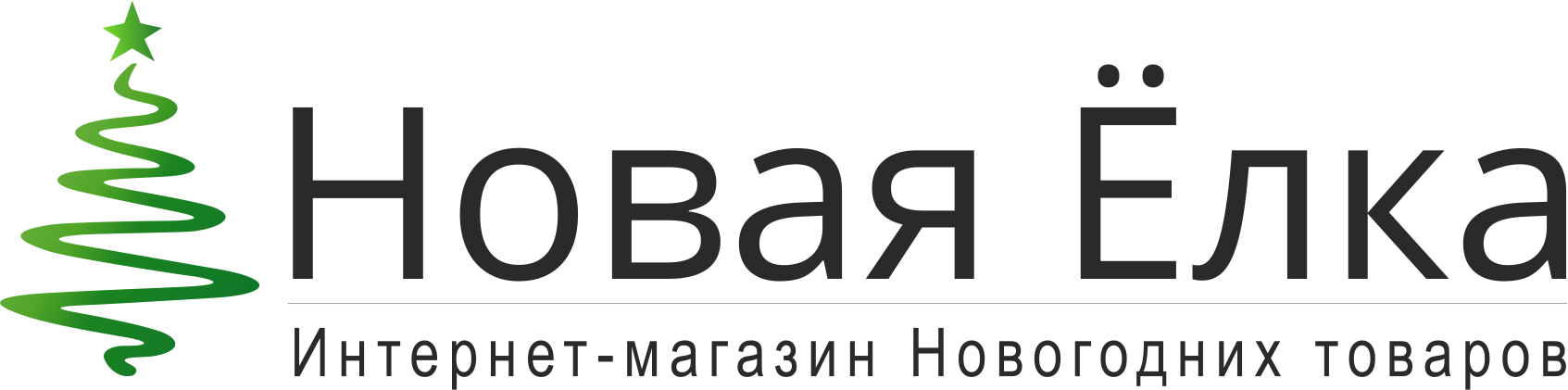 ИНН 590416230277От _______________________________Паспорт №______ серия _____________Адрес_____________________________Телефон___________________________Заявление на замену товара Мною был приобретен товар по заказу № ________. Наименование товара:1.2. Прошу заменить на: ________________________________________________________________________________________________________________________________________________________________________________При разнице в цене прошу произвести необходимый перерасчет и перечислить на следующие банковские реквизиты:Получатель: _____________________________________________Наименование банка: ______________________________________________ _________________________________________________________________БИК: _____________________________Р.сч.: ______________________________ Номер карты: _______________________Достоверность данных (ФИО, адрес, паспортные данные) подтверждаю. Дата                                                                                 Подпись / ФИО